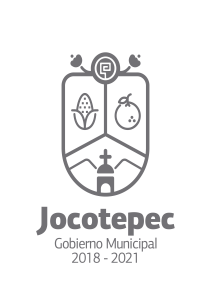 ¿Cuáles fueron las acciones proyectadas (obras, proyectos o programas) o Planeadas para este trimestre?Programas:La Prevención como Eje de la Seguridad.            Actividades:Adquisición, reparación y mantenimiento de las unidades.Reparación y mantenimiento de la antena de radiocomunicación.Combustible para las unidades.Resultados Trimestrales (Describir cuáles fueron los programas, proyectos, actividades y/o obras que se realizaron en este trimestre). Por parte de Prevención Social, Planeación y Vinculación se realizó las campañas de prevención, inhibición y autocuidado en torno a los delitos de secuestro y extorsión, además de la campaña de denuncia anónima a través del número único 089.Por parte del Consejo Estatal de Seguridad Publica se les brindo dos capacitaciones a varios elementos de esta Comisaria.Montos (si los hubiera) del desarrollo de dichas actividades. ¿Se ajustó a lo presupuestado?Los montos del presupuesto son organizados y administrados, por Hacienda Municipal, quien se encarga de distribuir el presupuesto para cumplir con los proyectos y programas.En que beneficia a la población o un grupo en específico lo desarrollado en este trimestre.Los beneficios es dar a conocer a la ciudadanía la manera de denunciar de manera anónima cuando se es víctima o testigo de algún delito, denunciándolo de manera segura y anónima.Los elementos de esta Comisaria están actualizándose constantemente para brindar un mejor y optimo servicio a los habitantes del Municipio.¿A qué estrategia de su POA pertenecen las Acciones realizadas y a que Ejes del Plan Municipal de Desarrollo 2021-2021 se alinean?Eje Estratégico 5 Seguridad Ciudadana.Programa 1 Seguridad Ciudadana al Alcance de la PoblaciónPrograma 3 La Prevención como Eje de la Seguridad: De manera puntual basándose en la pregunta 2 (Resultados Trimestrales) y en su POA, llene la siguiente tabla, según el trabajo realizado este trimestre.NºPROGRAMA O ACTIVIDAD POA  2022ACTIVIDAD NO CONTEMPLADA(Llenar esta columna solo en caso de existir alguna estrategia no prevista)Nº LINEAS DE ACCIÓN O ACTIVIDADES PROYECTADASNº LINEAS DE ACCIÓN O ACTIVIDADES REALIZADASRESULTADO(Actvs. realizadas/Actvs. Proyectadas*100)1Seguridad Ciudadana al alcance de la población.4125%2Prevención como eje de la Seguridad1211%TOTAL13%